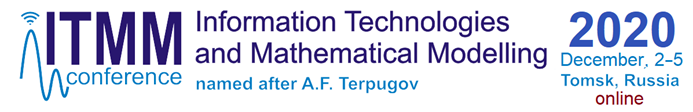 19th International Conference 
named after A. F. TerpugovINFORMATION TECHNOLOGIES 
AND MATHEMATICAL MODELLINGIТММ – 2020Tomsk, RussiaDecember, 2-5, 2020Conference International Program CommitteeМеждународный программный комитет конференцииAlexander Dudin, Belarusian State University, Belarus – chairAnatoly Nazarov, National Research Tomsk State University, Russia – co-chairKhalid Al-Begain, University of South Wales, United KingdomIvan Atencia, Universidad de Málaga, SpainPedro Cabral, Universidade Nova de Lisboa, PortugalPau Fonseca i Casas, Universitat Politècnica de Catalunya, SpainSrinivas Chakravarthy, Kettering University, USABong Dae Choi, Korea University, KoreaTadeusz Czachórski, Institute of Theoretical and Applied Informatics, Polish Academy of Sciences, PolandRui Dinis, Universidade Nova de Lisboa, PortugalDmitry Efrosinin, Johannes Kepler University, AustriaMais Farhadov, Institute of Control Sciences, Russian Academy of Sciences, RussiaYulia Gaydamaka, Peoples’ Friendship University of Russia, RussiaErol Gelenbe, Imperial College, London, United KingdomAlexander Gortsev, National Research Tomsk State University, RussiaChe Soong Kim, Sangji University, KoreaBara Kim, Korea University, KoreaUdo Krieger, Otto Friedrich University of Bamberg, GermanyAchyutha Krishnamoorthy, CMS College, IndiaKrishna Kumar, Anna University, IndiaQuan-Lin Li, Yan Shan University, ChinaYury Malinkovsky, Francisk Skorina Gomel State University, BelarusMikhail Matalytski, Yanka Kupala State University of Grodno, BelarusAgassi Melikov, National Aviation Academy of Azerbaijan, AzerbaijanAlexander Moiseev, National Research Tomsk State University, RussiaSvetlana Moiseeva, National Research Tomsk State University, RussiaPaulo Montezuma-Carvalho, Universidade Nova de Lisboa, PortugalEvsey Morozov, Petrozavodsk State Universisty, RussiaValeriy Naumov, Service Innovation Research Institute, FinlandRein Nobel, Vrije Universiteit Amsterdam, Тhе NetherlandsMichele Pagano, Pisa University, ItalyTuan Phung-Duc, University of Tsukuba, JapanThomas B. Preußer, Technische Universität Dresden, GermanyJacques Resing, Eindhoven University of Technology, The NetherlandsVladimir Rykov, Gubkin Russian State University of Oil and Gas, RussiaKonstantin Samuylov, Peoples' Friendship University of Russia, RussiaSergey Suschenko, National Research Tomsk State University, RussiaDaniel Stamate, Goldsmiths College, United KingdomJanos Sztrik, University of Debrecen, HungaryHenk Tijms, Vrije Universiteit Amsterdam, Тhе NetherlandsOleg Tikhonenko, Cardinal Stefan Wyszyński University in Warsaw, PolandGurami Tsitsiashvili, Institute of Applied Mathematics, Far Eastern Branch of Russian Academy of Sciences, RussiaVladimir Vishnevsky, Institute of Control Sciences, Russian Academy of Sciences, RussiaAnton Voitishek, Institute of Computational Mathematics and Mathematical Geophysics SB RAS, Russia Vladimir Zadorozhny, Omsk State Technical University, RussiaAlexander Zamyatin, National Research Tomsk State University, RussiaAndrey Zorin, Lobachevsky State University of Nizhni Novgorod, Russiaconference Organizing CommitteeОрганизационный комитет конференцииSvetlana Moiseeva, National Research Tomsk State University, Russia – chairSvetlana Paul, National Research Tomsk State University, Russia – co-chairValentina Broner, National Research Tomsk State University, RussiaElena Danilyuk, National Research Tomsk State University, RussiaEkaterina Fedorova, National Research Tomsk State University, RussiaAnastasiya Galileiskaya, National Research Tomsk State University, RussiaElena Glukhova, Moscow Institute of Physics and Technology, RussiaYana Izmailova, National Research Tomsk State University, RussiaIrina Kochetkova, Peoples’ Friendship University of Russia, RussiaIvan Lapatin, National Research Tomsk State University, RussiaEkaterina Lisovskaya, Peoples’ Friendship University of Russia, RussiaOlga Lizyura, National Research Tomsk State University, RussiaAnna Morozova, National Research Tomsk State University, RussiaSvetlana Rozhkova, National Research Tomsk Polytechnic University, RussiaDaria Semenova, Siberian Federal University, RussiaMaria Shklennik, National Research Tomsk State University, RussiaAlexey Shkurkin, National Research Tomsk State University, RussiaKonstantin Voytikov, Moscow Institute of Physics and Technology, RussiaConference OrganizersОрганизаторы конференцииCONFERENCE PROGRAMMПлан работы КОНФЕРЕНЦИИVenue: National Research Tomsk State University, 634050, Lenina av. 36, Tomsk, Russian FederationМесто проведения: Национальный исследовательский Томский государственный университет, Томск, РоссияPlatform: Zoomhttps://us04web.zoom.us/j/8967702999?pwd=bXAwWUVIWFlzSzdzdVVMSG9QTHYxdz09 Opening ceremony of the 19th International Conference «Information Technologies and Mathematical Modelling» (IТММ – 2020) named after A.F. TerpugovPlenary talkTRACK «QUEUING THEORY AND APPLICATIONTRACK «MATHEMATICAL MODELLING OF COMMUNICATION NETWORKS»https://us02web.zoom.us/j/84578994497?pwd=WVV5RGVyYjVLSGpMQ0E4RUFkWGs2dz09TRACK «INFORMATION TECHNOLOGIES AND SOFTWARE ENGINEERINGTRACK «MATHEMATICAL AND COMPUTER MODELLING OF TECHNOLOGICAL PROCESSES»TRACK «INTELLIGENT DATA ANALYSIS AND VISUALIZATION»National Research Tomsk State UniversityНациональный исследовательский Томский государственный университетPeoples’ Friendship University of RussiaРоссийский университет дружбы народов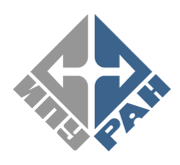 V.A. Trapeznikov Institute of Control Sciences of Russian Academy of SciencesИнститут проблем управления им. В.А. Трапезникова РАНDecember 2, 2020 / 2 декабря 2020 г.December 2, 2020 / 2 декабря 2020 г.December 2, 2020 / 2 декабря 2020 г.10.00–10.45 (Moscow)Opening ceremony of the 19th International Conference «Information Technologies and Mathematical Modelling» (IТММ – 2020) named after A.F. Terpugov.https://us04web.zoom.us/j/8967702999?pwd=bXAwWUVIWFlzSzdzdVVMSG9QTHYxdz09 Welcome address by:Artem Rykun, vice-rector for International Affairs, Tomsk State University, RussiaAlexander Zamyatin, Director of Institute of Applied Mathematics and Computer Science, Tomsk State University, RussiaKonstantin Samuylov, Director  Institute of Applied Mathematics & Communications Technology, Peoples’ Friendship University of Russia, RussiaMais Farhadov, Head of Laboratory ASMON, Institute of Control Sciences, Russian Academy of Sciences, RussiaAlexander Dudin, chair of international program committee, Belarusian State University, BelarusAchyutha Krishnamoorthy, prof. CMS College, IndiaWorking language: English14.00–14.45 (Tomsk)Opening ceremony of the 19th International Conference «Information Technologies and Mathematical Modelling» (IТММ – 2020) named after A.F. Terpugov.https://us04web.zoom.us/j/8967702999?pwd=bXAwWUVIWFlzSzdzdVVMSG9QTHYxdz09 Welcome address by:Artem Rykun, vice-rector for International Affairs, Tomsk State University, RussiaAlexander Zamyatin, Director of Institute of Applied Mathematics and Computer Science, Tomsk State University, RussiaKonstantin Samuylov, Director  Institute of Applied Mathematics & Communications Technology, Peoples’ Friendship University of Russia, RussiaMais Farhadov, Head of Laboratory ASMON, Institute of Control Sciences, Russian Academy of Sciences, RussiaAlexander Dudin, chair of international program committee, Belarusian State University, BelarusAchyutha Krishnamoorthy, prof. CMS College, IndiaWorking language: English11.00–11.40 (Moscow)https://us04web.zoom.us/j/8967702999?pwd=bXAwWUVIWFlzSzdzdVVMSG9QTHYxdz09 Plenary talk “Working with a Huge Number of Antennas in 5G and Beyond: Challenges and Opportunities”Rui Dinis, Universidade Nova de Lisboa, PortugalWorking language: English15.00–15.40 (Tomsk)https://us04web.zoom.us/j/8967702999?pwd=bXAwWUVIWFlzSzdzdVVMSG9QTHYxdz09 Plenary talk “Working with a Huge Number of Antennas in 5G and Beyond: Challenges and Opportunities”Rui Dinis, Universidade Nova de Lisboa, PortugalWorking language: English11.40–12.20 (Moscow)https://us04web.zoom.us/j/8967702999?pwd=bXAwWUVIWFlzSzdzdVVMSG9QTHYxdz09 Plenary talk “Decomposable semi-Regenerative Processes and their Applications”Vladimir Rykov, Peoples’ Friendship University of Russia, RussiaWorking language: English15.40–16.20 (Tomsk)https://us04web.zoom.us/j/8967702999?pwd=bXAwWUVIWFlzSzdzdVVMSG9QTHYxdz09 Plenary talk “Decomposable semi-Regenerative Processes and their Applications”Vladimir Rykov, Peoples’ Friendship University of Russia, RussiaWorking language: English13.00–15.00 (Moscow)https://us04web.zoom.us/j/8967702999?pwd=bXAwWUVIWFlzSzdzdVVMSG9QTHYxdz09 TRACK «QUEUING THEORY AND APPLICATION 1»Chief – Achyutha Krishnamoorthy, prof. CMS College, IndiaModerator – Svetlana Paul, National Research Tomsk State University, RussiaWorking language: English17.00–19.00 (Tomsk)https://us04web.zoom.us/j/8967702999?pwd=bXAwWUVIWFlzSzdzdVVMSG9QTHYxdz09 TRACK «QUEUING THEORY AND APPLICATION 1»Chief – Achyutha Krishnamoorthy, prof. CMS College, IndiaModerator – Svetlana Paul, National Research Tomsk State University, RussiaWorking language: English15.00–16.40 (Moscow)https://us04web.zoom.us/j/8967702999?pwd=bXAwWUVIWFlzSzdzdVVMSG9QTHYxdz09 TRACK «QUEUING THEORY AND APPLICATION 2»Chief – Alexander Dudin, Belarusian State University, BelarusModerator – Olga Lizura, National Research Tomsk State University, RussiaWorking language: English19.00–20.40 (Tomsk)https://us04web.zoom.us/j/8967702999?pwd=bXAwWUVIWFlzSzdzdVVMSG9QTHYxdz09 TRACK «QUEUING THEORY AND APPLICATION 2»Chief – Alexander Dudin, Belarusian State University, BelarusModerator – Olga Lizura, National Research Tomsk State University, RussiaWorking language: EnglishDecember 3, 2020 / 3 декабря 2020 г.December 3, 2020 / 3 декабря 2020 г.December 3, 2020 / 3 декабря 2020 г.06.30–09.00 (Moscow)https://us04web.zoom.us/j/8967702999?pwd=bXAwWUVIWFlzSzdzdVVMSG9QTHYxdz09 TRACK «QUEUING THEORY AND APPLICATION 3»Chief – Gurami Tsitsiashvili, Institute of Applied Mathematics, Far Eastern Branch of Russian Academy of Sciences, RussiaModerator – Ivan Lapatin, National Research Tomsk State University, RussiaWorking languages: Russian, English10.30–13.00 (Tomsk)https://us04web.zoom.us/j/8967702999?pwd=bXAwWUVIWFlzSzdzdVVMSG9QTHYxdz09 TRACK «QUEUING THEORY AND APPLICATION 3»Chief – Gurami Tsitsiashvili, Institute of Applied Mathematics, Far Eastern Branch of Russian Academy of Sciences, RussiaModerator – Ivan Lapatin, National Research Tomsk State University, RussiaWorking languages: Russian, English10.00–11.00 (Moscow)https://us04web.zoom.us/j/8967702999?pwd=bXAwWUVIWFlzSzdzdVVMSG9QTHYxdz09 Plenary talk “Terahertz wireless networks: applications, challenges, and early solutions»Dmitry Molchanov, Tampere Univeristy of Technology, Finland                                   Peoples’ Friendship University of Russia, RussiaWorking language: Russian14.00–15.00 (Tomsk)https://us04web.zoom.us/j/8967702999?pwd=bXAwWUVIWFlzSzdzdVVMSG9QTHYxdz09 Plenary talk “Terahertz wireless networks: applications, challenges, and early solutions»Dmitry Molchanov, Tampere Univeristy of Technology, Finland                                   Peoples’ Friendship University of Russia, RussiaWorking language: Russian11.00–12.00 (Moscow)https://us04web.zoom.us/j/8967702999?pwd=bXAwWUVIWFlzSzdzdVVMSG9QTHYxdz09 Plenary talk “Binary and multi-class classification in network anomaly detection using deep neural networks”Michele Pagano, Pisa University, ItalyWorking language: Russian15.00–16.00 (Tomsk)https://us04web.zoom.us/j/8967702999?pwd=bXAwWUVIWFlzSzdzdVVMSG9QTHYxdz09 Plenary talk “Binary and multi-class classification in network anomaly detection using deep neural networks”Michele Pagano, Pisa University, ItalyWorking language: Russian13.00–14.40 (Moscow)https://us04web.zoom.us/j/8967702999?pwd=bXAwWUVIWFlzSzdzdVVMSG9QTHYxdz09 TRACK «QUEUING THEORY AND APPLICATION 4»Chief – Tuan Phung-Duc, University of Tsukuba, JapanModerators Olga Lizura, National Research Tomsk State University, RussiaWorking language: English17.00–18.40 (Tomsk)https://us04web.zoom.us/j/8967702999?pwd=bXAwWUVIWFlzSzdzdVVMSG9QTHYxdz09 TRACK «QUEUING THEORY AND APPLICATION 4»Chief – Tuan Phung-Duc, University of Tsukuba, JapanModerators Olga Lizura, National Research Tomsk State University, RussiaWorking language: English15.00–17.00 (Moscow)https://us04web.zoom.us/j/8967702999?pwd=bXAwWUVIWFlzSzdzdVVMSG9QTHYxdz09 TRACK «QUEUING THEORY AND APPLICATION 5»Chiefs – Michele Pagano, Pisa University, Italy Moderator – Maria Shklennik, National Research Tomsk State University, RussiaWorking language: Russian19.00–21.00 (Tomsk)https://us04web.zoom.us/j/8967702999?pwd=bXAwWUVIWFlzSzdzdVVMSG9QTHYxdz09 TRACK «QUEUING THEORY AND APPLICATION 5»Chiefs – Michele Pagano, Pisa University, Italy Moderator – Maria Shklennik, National Research Tomsk State University, RussiaWorking language: Russian13.00–14.40 (Moscow)TRACK «INFORMATION TECHNOLOGIES AND SOFTWARE ENGINEERING 1»https://us02web.zoom.us/j/84578994497?pwd=WVV5RGVyYjVLSGpMQ0E4RUFkWGs2dz09Chiefs – Alexander Moiseev, National Research Tomsk State University, Russia              Konstantin Voytikov, Moscow Institute of Physics and Technology, RussiaModerator – Alexey Shkurkin, National Research Tomsk State University, RussiaWorking language: Russian17.00–18.40 (Tomsk)TRACK «INFORMATION TECHNOLOGIES AND SOFTWARE ENGINEERING 1»https://us02web.zoom.us/j/84578994497?pwd=WVV5RGVyYjVLSGpMQ0E4RUFkWGs2dz09Chiefs – Alexander Moiseev, National Research Tomsk State University, Russia              Konstantin Voytikov, Moscow Institute of Physics and Technology, RussiaModerator – Alexey Shkurkin, National Research Tomsk State University, RussiaWorking language: Russian15.00–17.00 (Moscow)TRACK «INFORMATION TECHNOLOGIES AND SOFTWARE ENGINEERING 2»https://us02web.zoom.us/j/84578994497?pwd=WVV5RGVyYjVLSGpMQ0E4RUFkWGs2dz09 Chiefs – Alexander Moiseev, National Research Tomsk State University, Russia              Konstantin Voytikov, Moscow Institute of Physics and Technology, RussiaModerator – Alexey Shkurkin, National Research Tomsk State University, RussiaWorking language: Russian19.00–21.00 (Tomsk)TRACK «INFORMATION TECHNOLOGIES AND SOFTWARE ENGINEERING 2»https://us02web.zoom.us/j/84578994497?pwd=WVV5RGVyYjVLSGpMQ0E4RUFkWGs2dz09 Chiefs – Alexander Moiseev, National Research Tomsk State University, Russia              Konstantin Voytikov, Moscow Institute of Physics and Technology, RussiaModerator – Alexey Shkurkin, National Research Tomsk State University, RussiaWorking language: RussianDecember 4, 2020 / 4 декабря 2020 г.December 4, 2020 / 4 декабря 2020 г.December 4, 2020 / 4 декабря 2020 г.08.00–11.00 (Moscow)https://us04web.zoom.us/j/8967702999?pwd=bXAwWUVIWFlzSzdzdVVMSG9QTHYxdz09 TRACK «QUEUING THEORY AND APPLICATION 6»Chiefs – Anatoly Nazarov, National Research Tomsk State University, Russia              Andrei Zorine, Lobachevsky State University of Nizhni Novgorod, RussiaModerator –– Yana Izmailova, Ekaterina Pavlova, National Research Tomsk State University, RussiaWorking language: Russian12.00–15.00 (Tomsk)https://us04web.zoom.us/j/8967702999?pwd=bXAwWUVIWFlzSzdzdVVMSG9QTHYxdz09 TRACK «QUEUING THEORY AND APPLICATION 6»Chiefs – Anatoly Nazarov, National Research Tomsk State University, Russia              Andrei Zorine, Lobachevsky State University of Nizhni Novgorod, RussiaModerator –– Yana Izmailova, Ekaterina Pavlova, National Research Tomsk State University, RussiaWorking language: Russian11.30–13.50 (Moscow)https://us04web.zoom.us/j/8967702999?pwd=bXAwWUVIWFlzSzdzdVVMSG9QTHYxdz09 TRACK «MATHEMATICAL MODELLING OF COMMUNICATION NETWORKS»Chiefs – Janos Sztrik, University of Debrecen, Hungary              Sergey Suschenko, National Research Tomsk State University, RussiaModerators – Elena Danilyuk, National Research Tomsk State University, Russia                       Ekaterina Lisovskaya, Peoples’ Friendship University of Russia, RussiaWorking languages: English, Russian15.30–17.50 (Tomsk)https://us04web.zoom.us/j/8967702999?pwd=bXAwWUVIWFlzSzdzdVVMSG9QTHYxdz09 TRACK «MATHEMATICAL MODELLING OF COMMUNICATION NETWORKS»Chiefs – Janos Sztrik, University of Debrecen, Hungary              Sergey Suschenko, National Research Tomsk State University, RussiaModerators – Elena Danilyuk, National Research Tomsk State University, Russia                       Ekaterina Lisovskaya, Peoples’ Friendship University of Russia, RussiaWorking languages: English, Russian11.00–15.00 (Moscow)https://us02web.zoom.us/j/84578994497?pwd=WVV5RGVyYjVLSGpMQ0E4RUFkWGs2dz09TRACK «INTELLIGENT DATA ANALYSIS AND VISUALIZATION»Chiefs – Mais Farhadov, Institute of Control Sciences, Russian Academy of Sciences, Russia              Daria Semenova, Siberian Federal University, RussiaModerator – Anna Morozova, National Research Tomsk State University, RussiaWorking language: Russian15.00–19.00 (Tomsk)https://us02web.zoom.us/j/84578994497?pwd=WVV5RGVyYjVLSGpMQ0E4RUFkWGs2dz09TRACK «INTELLIGENT DATA ANALYSIS AND VISUALIZATION»Chiefs – Mais Farhadov, Institute of Control Sciences, Russian Academy of Sciences, Russia              Daria Semenova, Siberian Federal University, RussiaModerator – Anna Morozova, National Research Tomsk State University, RussiaWorking language: RussianDecember 5, 2020 / 5 декабря 2020 г.December 5, 2020 / 5 декабря 2020 г.December 5, 2020 / 5 декабря 2020 г.08.00–14.00 (Moscow)https://us02web.zoom.us/j/84578994497?pwd=WVV5RGVyYjVLSGpMQ0E4RUFkWGs2dz09TRACK «MATHEMATICAL AND COMPUTER MODELLING OF TECHNOLOGICAL PROCESSES»Chiefs – Anton Voitishek, Institute of Computational Mathematics and Mathematical Geophysics SB RAS, Russia              Svetlana Moiseeva, National Research Tomsk State University, RussiaModerator – Valentina Broner, National Research Tomsk State University, RussiaWorking languages: Russian15.30–17.50 (Tomsk)https://us02web.zoom.us/j/84578994497?pwd=WVV5RGVyYjVLSGpMQ0E4RUFkWGs2dz09TRACK «MATHEMATICAL AND COMPUTER MODELLING OF TECHNOLOGICAL PROCESSES»Chiefs – Anton Voitishek, Institute of Computational Mathematics and Mathematical Geophysics SB RAS, Russia              Svetlana Moiseeva, National Research Tomsk State University, RussiaModerator – Valentina Broner, National Research Tomsk State University, RussiaWorking languages: Russian10.00–11.20 (Moscow)https://us04web.zoom.us/j/8967702999?pwd=bXAwWUVIWFlzSzdzdVVMSG9QTHYxdz09 TRACK «QUEUING THEORY AND APPLICATION 7»Chief – Svetlana Rozhkova, National Research Tomsk Polytechnic University, RussiaModerator – Ekaterina Lisovskaya, Peoples’ Friendship University of Russia, RussiaWorking language: Russian14.00–15.20 (Tomsk)https://us04web.zoom.us/j/8967702999?pwd=bXAwWUVIWFlzSzdzdVVMSG9QTHYxdz09 TRACK «QUEUING THEORY AND APPLICATION 7»Chief – Svetlana Rozhkova, National Research Tomsk Polytechnic University, RussiaModerator – Ekaterina Lisovskaya, Peoples’ Friendship University of Russia, RussiaWorking language: RussianDecember 2, 2020 / 2 декабря 2020 г.TRACK «QUEUING THEORY AND APPLICATION 1» / СЕКЦИЯ «Теория массового обслуживания 1»13.00–15.00 (Moscow) / 17.00–19.00 (Tomsk)Working language: Englishhttps://us04web.zoom.us/j/8967702999?pwd=bXAwWUVIWFlzSzdzdVVMSG9QTHYxdz09 Chief – Achyutha Krishnamoorthy, prof. CMS College, IndiaModerator – Svetlana Paul, National Research Tomsk State University, Russia December 2, 2020 / 2 декабря 2020 г.TRACK «QUEUING THEORY AND APPLICATION 1» / СЕКЦИЯ «Теория массового обслуживания 1»13.00–15.00 (Moscow) / 17.00–19.00 (Tomsk)Working language: Englishhttps://us04web.zoom.us/j/8967702999?pwd=bXAwWUVIWFlzSzdzdVVMSG9QTHYxdz09 Chief – Achyutha Krishnamoorthy, prof. CMS College, IndiaModerator – Svetlana Paul, National Research Tomsk State University, Russia December 2, 2020 / 2 декабря 2020 г.TRACK «QUEUING THEORY AND APPLICATION 1» / СЕКЦИЯ «Теория массового обслуживания 1»13.00–15.00 (Moscow) / 17.00–19.00 (Tomsk)Working language: Englishhttps://us04web.zoom.us/j/8967702999?pwd=bXAwWUVIWFlzSzdzdVVMSG9QTHYxdz09 Chief – Achyutha Krishnamoorthy, prof. CMS College, IndiaModerator – Svetlana Paul, National Research Tomsk State University, Russia 13.00–13.40 (Moscow)Balasubramanian Krishna Kumar,Amirthalingam Thanikachalam,Rathinam Sankar,Ramachandran Navaneetha KrishnanOscillating Service System Between Regular and Retrial Queues for Impatient Customers with Switch-off and Close-down Periods17.00–17.40 (Tomsk)Balasubramanian Krishna Kumar,Amirthalingam Thanikachalam,Rathinam Sankar,Ramachandran Navaneetha KrishnanOscillating Service System Between Regular and Retrial Queues for Impatient Customers with Switch-off and Close-down Periods13.40–14.00 (Moscow)Dhanya Babu,Varghese C. Joshua,Achyutha KrishnamoorthyA Queueing System with Probabilistic Joining Strategy for Priority Customers17.40–18.00 (Tomsk)Dhanya Babu,Varghese C. Joshua,Achyutha KrishnamoorthyA Queueing System with Probabilistic Joining Strategy for Priority Customers14.00–14.20 (Moscow)Resmi Thekkiniyedath,Ravikumar K,Lakshmy BThree-Server Queue with Consultations by Main Server with a Buffer at the Main Server18.00–18.20 (Tomsk)Resmi Thekkiniyedath,Ravikumar K,Lakshmy BThree-Server Queue with Consultations by Main Server with a Buffer at the Main Server14.20–14.40 (Moscow)Abdul Rof V,Achyutha Krishnamoorthy A k-stage Queueing Inventory with Reduction Sale18.20–18.40 (Tomsk)Abdul Rof V,Achyutha Krishnamoorthy A k-stage Queueing Inventory with Reduction Sale14.40–15.00 (Moscow)Nisha Mathew,Varghese C. Joshua,Achyutha KrishnamoorthyOn a MMAP/(PH,PH)/1/(∞,N) Queueing-Inventory System.18.40–19.00 (Tomsk)Nisha Mathew,Varghese C. Joshua,Achyutha KrishnamoorthyOn a MMAP/(PH,PH)/1/(∞,N) Queueing-Inventory System.December 2, 2020 / 2 декабря 2020 г.TRACK «QUEUING THEORY AND APPLICATION 2» / СЕКЦИЯ «Теория массового обслуживания 2»15.00–16.40 (Moscow) / 19.00–20.40 (Tomsk)https://us04web.zoom.us/j/8967702999?pwd=bXAwWUVIWFlzSzdzdVVMSG9QTHYxdz09 Working language: EnglishChief – Alexander Dudin, Belarusian State University, BelarusModerator – Olga Lizura, National Research Tomsk State University, RussiaDecember 2, 2020 / 2 декабря 2020 г.TRACK «QUEUING THEORY AND APPLICATION 2» / СЕКЦИЯ «Теория массового обслуживания 2»15.00–16.40 (Moscow) / 19.00–20.40 (Tomsk)https://us04web.zoom.us/j/8967702999?pwd=bXAwWUVIWFlzSzdzdVVMSG9QTHYxdz09 Working language: EnglishChief – Alexander Dudin, Belarusian State University, BelarusModerator – Olga Lizura, National Research Tomsk State University, RussiaDecember 2, 2020 / 2 декабря 2020 г.TRACK «QUEUING THEORY AND APPLICATION 2» / СЕКЦИЯ «Теория массового обслуживания 2»15.00–16.40 (Moscow) / 19.00–20.40 (Tomsk)https://us04web.zoom.us/j/8967702999?pwd=bXAwWUVIWFlzSzdzdVVMSG9QTHYxdz09 Working language: EnglishChief – Alexander Dudin, Belarusian State University, BelarusModerator – Olga Lizura, National Research Tomsk State University, Russia15.00–15.20 (Moscow)Valentina Klimenok,Alexander Dudin,Ivan VankovichСтационарные характеристики системы массового обслуживания с повторными вызовами и поиском на орбите19.00–19.20 (Tomsk)Valentina Klimenok,Alexander Dudin,Ivan VankovichСтационарные характеристики системы массового обслуживания с повторными вызовами и поиском на орбите15.20–15.40 (Moscow)Anatoly Nazarov,Tuan Phung-Duc,Svetlana Paul,Olga Lizyura,Ksenia ShulginaAsymptotic Analysis of Markovian Retrial Queue with Unreliable Server and Two-Way Communication under Low Rate of Retrials Condition19.20–19.40 (Tomsk)Anatoly Nazarov,Tuan Phung-Duc,Svetlana Paul,Olga Lizyura,Ksenia ShulginaAsymptotic Analysis of Markovian Retrial Queue with Unreliable Server and Two-Way Communication under Low Rate of Retrials Condition15.40–16.00 (Moscow)Sandhya E,Sreenivasan C,Sajeev NairAn Explicit Solution for an Inventory Model with Positive Lead Time and Backlogs19.40–20.00 (Tomsk)Sandhya E,Sreenivasan C,Sajeev NairAn Explicit Solution for an Inventory Model with Positive Lead Time and Backlogs16.00–16.20 (Moscow)Ranjith K R,Achyutha Krishnamoorthy,Gopakumar BAnalysis of a PH/PH/1 queue with interdependence20.00–20.20 (Tomsk)Ranjith K R,Achyutha Krishnamoorthy,Gopakumar BAnalysis of a PH/PH/1 queue with interdependence16.20–16.40 (Moscow)Anilkumar M P,Jose K. P.An Eigen Value Approach to a Discrete-Time Queueing Model with N-Policy on Two Modes of Service20.20–20.40 (Tomsk)Anilkumar M P,Jose K. P.An Eigen Value Approach to a Discrete-Time Queueing Model with N-Policy on Two Modes of ServiceDecember 3, 2020 / 3 декабря 2020 г.TRACK «QUEUING THEORY AND APPLICATION 3» / СЕКЦИЯ «Теория массового обслуживания 3»06.30–08.40 (Moscow) / 10.30–12.40 (Tomsk)https://us04web.zoom.us/j/8967702999?pwd=bXAwWUVIWFlzSzdzdVVMSG9QTHYxdz09 Working languages: Russian, EnglishChief – Gurami Tsitsiashvili, Far Eastern Branch of Russian Academy of Sciences, RussiaModerator – Ivan Lapatin, National Research Tomsk State University, RussiaDecember 3, 2020 / 3 декабря 2020 г.TRACK «QUEUING THEORY AND APPLICATION 3» / СЕКЦИЯ «Теория массового обслуживания 3»06.30–08.40 (Moscow) / 10.30–12.40 (Tomsk)https://us04web.zoom.us/j/8967702999?pwd=bXAwWUVIWFlzSzdzdVVMSG9QTHYxdz09 Working languages: Russian, EnglishChief – Gurami Tsitsiashvili, Far Eastern Branch of Russian Academy of Sciences, RussiaModerator – Ivan Lapatin, National Research Tomsk State University, RussiaDecember 3, 2020 / 3 декабря 2020 г.TRACK «QUEUING THEORY AND APPLICATION 3» / СЕКЦИЯ «Теория массового обслуживания 3»06.30–08.40 (Moscow) / 10.30–12.40 (Tomsk)https://us04web.zoom.us/j/8967702999?pwd=bXAwWUVIWFlzSzdzdVVMSG9QTHYxdz09 Working languages: Russian, EnglishChief – Gurami Tsitsiashvili, Far Eastern Branch of Russian Academy of Sciences, RussiaModerator – Ivan Lapatin, National Research Tomsk State University, Russia06.30–07.00 (Moscow)Khanik Kerobyan,Ruben KerobyanVirtual waiting time in single server queuing model M|G|1 with unreliable server and carastrophes10.30–11.00 (Tomsk)Khanik Kerobyan,Ruben KerobyanVirtual waiting time in single server queuing model M|G|1 with unreliable server and carastrophes07.00–07.30 (Moscow)Anatoly Nazarov,Tuan Phung-Duc,Yana IzmailovaAsymptotic-diffusion analysis of multiserver retrial queueing system with priority customers11.00–11.30 (Tomsk)Anatoly Nazarov,Tuan Phung-Duc,Yana IzmailovaAsymptotic-diffusion analysis of multiserver retrial queueing system with priority customers07.30–08.00 (Moscow)Gurami Tsitsiashvili,Anatoly Nazarov,Alexander MoiseevАсимптотическая оценка интенсивности сборки пуассоновских потоков11.30–12.00 (Tomsk)Gurami Tsitsiashvili,Anatoly Nazarov,Alexander MoiseevАсимптотическая оценка интенсивности сборки пуассоновских потоков08.00–08.20 (Moscow)Ivan Lapatin,Anatoly Nazarov,Alexey BlagininИсследование двумерного выходящего потока марковской модели узла обработки запросов с повторными обращениями и вызываемыми заявками12.00–12.20 (Tomsk)Ivan Lapatin,Anatoly Nazarov,Alexey BlagininИсследование двумерного выходящего потока марковской модели узла обработки запросов с повторными обращениями и вызываемыми заявками08.20–08.40 (Moscow)Agassi Melikov,Sevinj Aliyeva,Divya VAnalyses of feedback queue with positive server setup time and impatient calls12.20–12.40 (Tomsk)Agassi Melikov,Sevinj Aliyeva,Divya VAnalyses of feedback queue with positive server setup time and impatient callsDecember 3, 2020 / 3 декабря 2020 г.TRACK «QUEUING THEORY AND APPLICATION 4» / СЕКЦИЯ «Теория массового обслуживания 4»13.00–14.40 (Moscow) / 17.00–18.40 (Tomsk)https://us04web.zoom.us/j/8967702999?pwd=bXAwWUVIWFlzSzdzdVVMSG9QTHYxdz09 Working language: EnglishChief – Tuan Phung-Duc, University of Tsukuba, JapanModerators –Olga Lizura, National Research Tomsk State University, RussiaDecember 3, 2020 / 3 декабря 2020 г.TRACK «QUEUING THEORY AND APPLICATION 4» / СЕКЦИЯ «Теория массового обслуживания 4»13.00–14.40 (Moscow) / 17.00–18.40 (Tomsk)https://us04web.zoom.us/j/8967702999?pwd=bXAwWUVIWFlzSzdzdVVMSG9QTHYxdz09 Working language: EnglishChief – Tuan Phung-Duc, University of Tsukuba, JapanModerators –Olga Lizura, National Research Tomsk State University, RussiaDecember 3, 2020 / 3 декабря 2020 г.TRACK «QUEUING THEORY AND APPLICATION 4» / СЕКЦИЯ «Теория массового обслуживания 4»13.00–14.40 (Moscow) / 17.00–18.40 (Tomsk)https://us04web.zoom.us/j/8967702999?pwd=bXAwWUVIWFlzSzdzdVVMSG9QTHYxdz09 Working language: EnglishChief – Tuan Phung-Duc, University of Tsukuba, JapanModerators –Olga Lizura, National Research Tomsk State University, Russia13.00–13.20 (Moscow)17.00–17.20 (Tomsk)13.20–13.40 (Moscow)Beena P,Jose K. P.A MAP/PH(1), PH(2)/2 Inventory System with Production, Multiple Servers and Vacations17.20–17.40 (Tomsk)Beena P,Jose K. P.A MAP/PH(1), PH(2)/2 Inventory System with Production, Multiple Servers and Vacations13.40–14.00 (Moscow)Khamis Abdullah Khamis AL Maqbali,Varghese C. Joshua,Achyutha KrishnamoorthyOn A Single Server Queueing Inventory System With Common Life Time For Inventoried Items17.40–18.00 (Tomsk)Khamis Abdullah Khamis AL Maqbali,Varghese C. Joshua,Achyutha KrishnamoorthyOn A Single Server Queueing Inventory System With Common Life Time For Inventoried Items14.00–14.20 (Moscow)SMIJA SKARIA,Sajeev NairTransient Analysis of an Inventory Model with Instantaneous Replenishment and Catastrophes18.00–18.20 (Tomsk)SMIJA SKARIA,Sajeev NairTransient Analysis of an Inventory Model with Instantaneous Replenishment and Catastrophes14.20–14.40 (Moscow)Vadym PonomarovThe exact formulas for state-dependent Markov retrial queues18.20–18.40 (Tomsk)Vadym PonomarovThe exact formulas for state-dependent Markov retrial queues14.40–15.00 (Moscow)Achyutha Krishnamoorthy,Varghese C. Joshua,Ambily P. MathewA Reliability Problem with Interdependent Lifetimes18.40–19.00 (Tomsk)Achyutha Krishnamoorthy,Varghese C. Joshua,Ambily P. MathewA Reliability Problem with Interdependent LifetimesDecember 3, 2020 / 3 декабря 2020 г.TRACK «QUEUING THEORY AND APPLICATION 5» / СЕКЦИЯ «Теория массового обслуживания 5»15.00–17.00 (Moscow) / 19.00–21.00 (Tomsk)https://us04web.zoom.us/j/8967702999?pwd=bXAwWUVIWFlzSzdzdVVMSG9QTHYxdz09 Working language: RussianChiefs – Michele Pagano, Pisa University, Italy Moderator – Maria Shklennik, National Research Tomsk State University, RussiaDecember 3, 2020 / 3 декабря 2020 г.TRACK «QUEUING THEORY AND APPLICATION 5» / СЕКЦИЯ «Теория массового обслуживания 5»15.00–17.00 (Moscow) / 19.00–21.00 (Tomsk)https://us04web.zoom.us/j/8967702999?pwd=bXAwWUVIWFlzSzdzdVVMSG9QTHYxdz09 Working language: RussianChiefs – Michele Pagano, Pisa University, Italy Moderator – Maria Shklennik, National Research Tomsk State University, RussiaDecember 3, 2020 / 3 декабря 2020 г.TRACK «QUEUING THEORY AND APPLICATION 5» / СЕКЦИЯ «Теория массового обслуживания 5»15.00–17.00 (Moscow) / 19.00–21.00 (Tomsk)https://us04web.zoom.us/j/8967702999?pwd=bXAwWUVIWFlzSzdzdVVMSG9QTHYxdz09 Working language: RussianChiefs – Michele Pagano, Pisa University, Italy Moderator – Maria Shklennik, National Research Tomsk State University, Russia15.00–15.20 (Moscow)Vladimir Zadorozhnyi,Michele Pagano,Tatiana ZakharenkovaApplication of infinite markings methods to networks with packet switching19.00–19.20 (Tomsk)Vladimir Zadorozhnyi,Michele Pagano,Tatiana ZakharenkovaApplication of infinite markings methods to networks with packet switching15.20–15.40 (Moscow)Stepan Rogozin,Evsey MorozovStability condition of a modified Erlang loss system with different service rates19.20–19.40 (Tomsk)Stepan Rogozin,Evsey MorozovStability condition of a modified Erlang loss system with different service rates15.40–16.00 (Moscow)Elmira Yu. KalimulinaOn Convergence of Queuing Network with changing structure to stationary distribution19.40–20.00 (Tomsk)Elmira Yu. KalimulinaOn Convergence of Queuing Network with changing structure to stationary distribution16.00–16.20 (Moscow)Hanna Livinska,Eugene LebedevGaussian approximation and reducing of dimension for a general-type multichannel network20.00–20.20 (Tomsk)Hanna Livinska,Eugene LebedevGaussian approximation and reducing of dimension for a general-type multichannel network16.20–16.40 (Moscow)Vytovtov K.A.,Barabanova E.A.,Vishnevsky V.M.The Analytical Method For Analyzing a System, Continuous Time And Doubly Stochastic Poisson Flows20.20–20.40 (Tomsk)Vytovtov K.A.,Barabanova E.A.,Vishnevsky V.M.The Analytical Method For Analyzing a System, Continuous Time And Doubly Stochastic Poisson Flows16.40–17.00 (Moscow)Vladimir Zadorozhnyi,Tatiana ZakharenkovaInfinite markings method in queueing systems with unknown service time for arriving requests20.40–21.00 (Tomsk)Vladimir Zadorozhnyi,Tatiana ZakharenkovaInfinite markings method in queueing systems with unknown service time for arriving requestsDecember 3, 2020 / 3 декабря 2020 г.TRACK «INFORMATION TECHNOLOGIES AND SOFTWARE ENGINEERING 1» / СЕКЦИЯ «Информационные технологии и программная инженерия 1»13.00–15.00 (Moscow) / 17.00–19.00 (Tomsk)https://us02web.zoom.us/j/84578994497?pwd=WVV5RGVyYjVLSGpMQ0E4RUFkWGs2dz09Working language: RussianChiefs – Alexander Moiseev, National Research Tomsk State University, Russia              Konstantin Voytikov, Moscow Institute of Physics and Technology, RussiaModerator – Alexey Shkurkin, National Research Tomsk State University, RussiaDecember 3, 2020 / 3 декабря 2020 г.TRACK «INFORMATION TECHNOLOGIES AND SOFTWARE ENGINEERING 1» / СЕКЦИЯ «Информационные технологии и программная инженерия 1»13.00–15.00 (Moscow) / 17.00–19.00 (Tomsk)https://us02web.zoom.us/j/84578994497?pwd=WVV5RGVyYjVLSGpMQ0E4RUFkWGs2dz09Working language: RussianChiefs – Alexander Moiseev, National Research Tomsk State University, Russia              Konstantin Voytikov, Moscow Institute of Physics and Technology, RussiaModerator – Alexey Shkurkin, National Research Tomsk State University, RussiaDecember 3, 2020 / 3 декабря 2020 г.TRACK «INFORMATION TECHNOLOGIES AND SOFTWARE ENGINEERING 1» / СЕКЦИЯ «Информационные технологии и программная инженерия 1»13.00–15.00 (Moscow) / 17.00–19.00 (Tomsk)https://us02web.zoom.us/j/84578994497?pwd=WVV5RGVyYjVLSGpMQ0E4RUFkWGs2dz09Working language: RussianChiefs – Alexander Moiseev, National Research Tomsk State University, Russia              Konstantin Voytikov, Moscow Institute of Physics and Technology, RussiaModerator – Alexey Shkurkin, National Research Tomsk State University, Russia13.00–13.20 (Moscow)Marat GainutdinovDevelopment of back-end of the service for internationalization of web applications17.00–17.20 (Tomsk)Marat GainutdinovDevelopment of back-end of the service for internationalization of web applications13.20–13.40 (Moscow)Yana Lebedeva,Viacheslav VavilovРазработка системы управления специальным банковским оборудованием17.20–17.40 (Tomsk)Yana Lebedeva,Viacheslav VavilovРазработка системы управления специальным банковским оборудованием13.40–14.00 (Moscow)Igor Zhukov,Kostyuk YuryПрограммная реализация заданий по программированию с многовариантными решениями17.40–18.00 (Tomsk)Igor Zhukov,Kostyuk YuryПрограммная реализация заданий по программированию с многовариантными решениями14.00–14.20 (Moscow)Yuliya ProtasevichПоддержка настраиваемых типов проектов в системе автоматизации управления Git-репозиториями для использования в процессе обучения18.00–18.20 (Tomsk)Yuliya ProtasevichПоддержка настраиваемых типов проектов в системе автоматизации управления Git-репозиториями для использования в процессе обучения14.20–14.40 (Moscow)Ruslan IshtuganovРаспределенные параллельные вычисления в экосистеме python с использованием18.20–18.40 (Tomsk)Ruslan IshtuganovРаспределенные параллельные вычисления в экосистеме python с использованием14.40–15.00 (Moscow)Ludmila DemidenkoПроектирование базовой архитектуры модуля «Расписание» системы Alterum Med18.40–19.00 (Tomsk)Ludmila DemidenkoПроектирование базовой архитектуры модуля «Расписание» системы Alterum MedDecember 3, 2020 / 3 декабря 2020 г.TRACK «INFORMATION TECHNOLOGIES AND SOFTWARE ENGINEERING 2» / СЕКЦИЯ «Информационные технологии и программная инженерия 2»15.00–17.00 (Moscow) / 19.00–21.00 (Tomsk)https://us02web.zoom.us/j/84578994497?pwd=WVV5RGVyYjVLSGpMQ0E4RUFkWGs2dz09Working language: RussianChiefs – Alexander Moiseev, National Research Tomsk State University, Russia               Konstantin Voytikov, Moscow Institute of Physics and Technology, RussiaModerator – Alexey Shkurkin, National Research Tomsk State University, RussiaDecember 3, 2020 / 3 декабря 2020 г.TRACK «INFORMATION TECHNOLOGIES AND SOFTWARE ENGINEERING 2» / СЕКЦИЯ «Информационные технологии и программная инженерия 2»15.00–17.00 (Moscow) / 19.00–21.00 (Tomsk)https://us02web.zoom.us/j/84578994497?pwd=WVV5RGVyYjVLSGpMQ0E4RUFkWGs2dz09Working language: RussianChiefs – Alexander Moiseev, National Research Tomsk State University, Russia               Konstantin Voytikov, Moscow Institute of Physics and Technology, RussiaModerator – Alexey Shkurkin, National Research Tomsk State University, RussiaDecember 3, 2020 / 3 декабря 2020 г.TRACK «INFORMATION TECHNOLOGIES AND SOFTWARE ENGINEERING 2» / СЕКЦИЯ «Информационные технологии и программная инженерия 2»15.00–17.00 (Moscow) / 19.00–21.00 (Tomsk)https://us02web.zoom.us/j/84578994497?pwd=WVV5RGVyYjVLSGpMQ0E4RUFkWGs2dz09Working language: RussianChiefs – Alexander Moiseev, National Research Tomsk State University, Russia               Konstantin Voytikov, Moscow Institute of Physics and Technology, RussiaModerator – Alexey Shkurkin, National Research Tomsk State University, Russia15.00–15.20 (Moscow)Елена Квач,Aleksey Babanov«IS-A»-отношение, как способ представления взаимосвязи обобщенных и специализированных понятий19.00–19.20 (Tomsk)Елена Квач,Aleksey Babanov«IS-A»-отношение, как способ представления взаимосвязи обобщенных и специализированных понятий15.20–15.40 (Moscow)Jana Kulikova,Kachalov DmitryСценарии управления беспилотными транспортными средствами в среде «Умного города»19.20–19.40 (Tomsk)Jana Kulikova,Kachalov DmitryСценарии управления беспилотными транспортными средствами в среде «Умного города»15.40–16.00 (Moscow)Denis ZmeevО представлении прогресса проекта по разработке программного обеспечения в форме динамической байесовской сети19.40–20.00 (Tomsk)Denis ZmeevО представлении прогресса проекта по разработке программного обеспечения в форме динамической байесовской сети16.00–16.20 (Moscow)Евгения Соколова,Tatyana KetovaФормальная модель образовательной программы в области компьютерных наук с точки зрения международного стандарта ACM и IEEE20.00–20.20 (Tomsk)Евгения Соколова,Tatyana KetovaФормальная модель образовательной программы в области компьютерных наук с точки зрения международного стандарта ACM и IEEE16.20–16.40 (Moscow)Vadim TrenkaevОбзор исследований по проблеме достижения высокой производительности протокола OPC UA20.20–20.40 (Tomsk)Vadim TrenkaevОбзор исследований по проблеме достижения высокой производительности протокола OPC UA16.40–17.00 (Moscow)Evgeny Polin,Alexander Moiseev,Konstantin VoytikovИмитационное моделирование СМО с входящими потоками, параметры которых зависят от состояния системы20.40–21.00 (Tomsk)Evgeny Polin,Alexander Moiseev,Konstantin VoytikovИмитационное моделирование СМО с входящими потоками, параметры которых зависят от состояния системыDecember 4, 2020 / 4 декабря 2020 г.TRACK «QUEUING THEORY AND APPLICATION 6» / СЕКЦИЯ «Теория массового обслуживания 6»08.00–11.00 (Moscow) / 12.00–15.00 (Tomsk)https://us04web.zoom.us/j/8967702999?pwd=bXAwWUVIWFlzSzdzdVVMSG9QTHYxdz09 Working language: RussianChiefs – Anatoly Nazarov, National Research Tomsk State University, Russia              Andrei Zorine, Lobachevsky State University of Nizhni Novgorod, RussiaModerator – Yana Izmailova, Ekaterina Pavlova, National Research Tomsk State University, RussiaDecember 4, 2020 / 4 декабря 2020 г.TRACK «QUEUING THEORY AND APPLICATION 6» / СЕКЦИЯ «Теория массового обслуживания 6»08.00–11.00 (Moscow) / 12.00–15.00 (Tomsk)https://us04web.zoom.us/j/8967702999?pwd=bXAwWUVIWFlzSzdzdVVMSG9QTHYxdz09 Working language: RussianChiefs – Anatoly Nazarov, National Research Tomsk State University, Russia              Andrei Zorine, Lobachevsky State University of Nizhni Novgorod, RussiaModerator – Yana Izmailova, Ekaterina Pavlova, National Research Tomsk State University, RussiaDecember 4, 2020 / 4 декабря 2020 г.TRACK «QUEUING THEORY AND APPLICATION 6» / СЕКЦИЯ «Теория массового обслуживания 6»08.00–11.00 (Moscow) / 12.00–15.00 (Tomsk)https://us04web.zoom.us/j/8967702999?pwd=bXAwWUVIWFlzSzdzdVVMSG9QTHYxdz09 Working language: RussianChiefs – Anatoly Nazarov, National Research Tomsk State University, Russia              Andrei Zorine, Lobachevsky State University of Nizhni Novgorod, RussiaModerator – Yana Izmailova, Ekaterina Pavlova, National Research Tomsk State University, Russia08.00–08.20 (Moscow)Anatoly Nazarov,Maria SamorodovaAsymptotic waiting time analysis of a M/M/1 retrial queueing system12.00–12.20 (Tomsk)Anatoly Nazarov,Maria SamorodovaAsymptotic waiting time analysis of a M/M/1 retrial queueing system08.20–08.40 (Moscow)Anatoly Nazarov,Ekaterina PavlovaИсследование СМО вида MMPP|M|N с обратной связью методом асимптотически диффузионного анализа12.20–12.40 (Tomsk)Anatoly Nazarov,Ekaterina PavlovaИсследование СМО вида MMPP|M|N с обратной связью методом асимптотически диффузионного анализа08.40–09.00 (Moscow)Сущенко С.П.,Михеев П.А.,Pavel PristupaПрямая коррекция ошибок на внутрисегментном уровне транспортного протокола12.40–13.00 (Tomsk)Сущенко С.П.,Михеев П.А.,Pavel PristupaПрямая коррекция ошибок на внутрисегментном уровне транспортного протокола09.00–09.20 (Moscow)Елена Станкевич,Igor TanankoПриближенный метод анализа замкнутых сетей массового обслуживания с ненадежными системами и групповым обслуживанием13.00–13.20 (Tomsk)Елена Станкевич,Igor TanankoПриближенный метод анализа замкнутых сетей массового обслуживания с ненадежными системами и групповым обслуживанием09.20–09.40 (Moscow)Елена Станкевич,Igor TanankoМетод анализа замкнутых сетей массового обслуживания с системами типа Мa /M[x,y]/113.20–13.40 (Tomsk)Елена Станкевич,Igor TanankoМетод анализа замкнутых сетей массового обслуживания с системами типа Мa /M[x,y]/1December 4, 2020 / 4 декабря 2020 г.TRACK «QUEUING THEORY AND APPLICATION 6» / СЕКЦИЯ «Теория массового обслуживания 6»08.00–11.00 (Moscow) / 12.00–15.00 (Tomsk)https://us04web.zoom.us/j/8967702999?pwd=bXAwWUVIWFlzSzdzdVVMSG9QTHYxdz09 Working language: RussianChiefs – Andrei Zorine, Lobachevsky State University of Nizhni Novgorod, Russia               Anatoly Nazarov, National Research Tomsk State University, RussiaModerator – Ekaterina Pavlova, National Research Tomsk State University, RussiaDecember 4, 2020 / 4 декабря 2020 г.TRACK «QUEUING THEORY AND APPLICATION 6» / СЕКЦИЯ «Теория массового обслуживания 6»08.00–11.00 (Moscow) / 12.00–15.00 (Tomsk)https://us04web.zoom.us/j/8967702999?pwd=bXAwWUVIWFlzSzdzdVVMSG9QTHYxdz09 Working language: RussianChiefs – Andrei Zorine, Lobachevsky State University of Nizhni Novgorod, Russia               Anatoly Nazarov, National Research Tomsk State University, RussiaModerator – Ekaterina Pavlova, National Research Tomsk State University, RussiaDecember 4, 2020 / 4 декабря 2020 г.TRACK «QUEUING THEORY AND APPLICATION 6» / СЕКЦИЯ «Теория массового обслуживания 6»08.00–11.00 (Moscow) / 12.00–15.00 (Tomsk)https://us04web.zoom.us/j/8967702999?pwd=bXAwWUVIWFlzSzdzdVVMSG9QTHYxdz09 Working language: RussianChiefs – Andrei Zorine, Lobachevsky State University of Nizhni Novgorod, Russia               Anatoly Nazarov, National Research Tomsk State University, RussiaModerator – Ekaterina Pavlova, National Research Tomsk State University, Russia09.40–10.00 (Moscow)Andrei Zorine,Kseniya SizovaМетод решения стационарных уравнений для процесса приоритетного обслуживания с разделением времени в случайной среде13.40–14.00 (Tomsk)Andrei Zorine,Kseniya SizovaМетод решения стационарных уравнений для процесса приоритетного обслуживания с разделением времени в случайной среде10.00–10.20 (Moscow)Victoria Sannikova,Ekaterina ProydakovaМатематическое моделирование и исследование приоритетной управляющей системы с непостоянной интенсивностью обслуживания требований14.00–14.20 (Tomsk)Victoria Sannikova,Ekaterina ProydakovaМатематическое моделирование и исследование приоритетной управляющей системы с непостоянной интенсивностью обслуживания требований10.20–10.40 (Moscow)Maksim Zharkov,Michael PavidisОб использовании четырехфазных систем массового обслуживания для описания работы грузовых и сортировочных железнодорожных станций14.20–14.40 (Tomsk)Maksim Zharkov,Michael PavidisОб использовании четырехфазных систем массового обслуживания для описания работы грузовых и сортировочных железнодорожных станций10.40–11.00 (Moscow)Dzmitry KopatsАнализ ожидаемого дохода в открытой сети с ограниченным числом заявок и обходами ими систем обслуживания14.40–15.00 (Tomsk)Dzmitry KopatsАнализ ожидаемого дохода в открытой сети с ограниченным числом заявок и обходами ими систем обслуживанияDecember 4, 2020 / 4 декабря 2020 г.TRACK «MATHEMATICAL MODELLING OF COMMUNICATION NETWORKS» / СЕКЦИЯ «Математическое моделирование телекоммуникационных сетей»11.30–13.50 (Moscow) / 15.30–17.50 (Tomsk)https://us04web.zoom.us/j/8967702999?pwd=bXAwWUVIWFlzSzdzdVVMSG9QTHYxdz09 Working languages: English, RussianChiefs – Janos Sztrik, University of Debrecen, Hungary              Sergey Suschenko, National Research Tomsk State University, RussiaModerators – Elena Danilyuk, National Research Tomsk State University, Russia                       Ekaterina Lisovskaya, Peoples’ Friendship University of Russia, RussiaDecember 4, 2020 / 4 декабря 2020 г.TRACK «MATHEMATICAL MODELLING OF COMMUNICATION NETWORKS» / СЕКЦИЯ «Математическое моделирование телекоммуникационных сетей»11.30–13.50 (Moscow) / 15.30–17.50 (Tomsk)https://us04web.zoom.us/j/8967702999?pwd=bXAwWUVIWFlzSzdzdVVMSG9QTHYxdz09 Working languages: English, RussianChiefs – Janos Sztrik, University of Debrecen, Hungary              Sergey Suschenko, National Research Tomsk State University, RussiaModerators – Elena Danilyuk, National Research Tomsk State University, Russia                       Ekaterina Lisovskaya, Peoples’ Friendship University of Russia, RussiaDecember 4, 2020 / 4 декабря 2020 г.TRACK «MATHEMATICAL MODELLING OF COMMUNICATION NETWORKS» / СЕКЦИЯ «Математическое моделирование телекоммуникационных сетей»11.30–13.50 (Moscow) / 15.30–17.50 (Tomsk)https://us04web.zoom.us/j/8967702999?pwd=bXAwWUVIWFlzSzdzdVVMSG9QTHYxdz09 Working languages: English, RussianChiefs – Janos Sztrik, University of Debrecen, Hungary              Sergey Suschenko, National Research Tomsk State University, RussiaModerators – Elena Danilyuk, National Research Tomsk State University, Russia                       Ekaterina Lisovskaya, Peoples’ Friendship University of Russia, Russia11.30–11.50 (Moscow)János Sztrik,Tóth ÁdámSome special features of finite-source retrial queues with collisions, an unreliable server and impatient customers in the orbit15.30–15.50 (Tomsk)János Sztrik,Tóth ÁdámSome special features of finite-source retrial queues with collisions, an unreliable server and impatient customers in the orbit11.50–12.10 (Moscow)Tóth Ádám,János Sztrik,Elena Danilyuk,Svetlana MoiseevaSimulation of retrial queueing system M/G/1 with impatient customers, collisions and unreliable server15.50–16.10 (Tomsk)Tóth Ádám,János Sztrik,Elena Danilyuk,Svetlana MoiseevaSimulation of retrial queueing system M/G/1 with impatient customers, collisions and unreliable server12.10–12.30 (Moscow)Anastasia Daraseliya,Eduard SopinOptimization of task offloading thresholds in the fog computing system16.10–16.30 (Tomsk)Anastasia Daraseliya,Eduard SopinOptimization of task offloading thresholds in the fog computing system12.30–12.50 (Moscow)Eduard Sopin,Maxim KorshikovAnalysis of the processor sharing systems with random serving rate coefficients16.30–16.50 (Tomsk)Eduard Sopin,Maxim KorshikovAnalysis of the processor sharing systems with random serving rate coefficients12.50–13.10 (Moscow)Mohamed Hedi Zaghouani,Hamza Nemouchi,János SztrikSimulation analysis in cognitive radio networks with unreliability and abandonment16.50–17.10 (Tomsk)Mohamed Hedi Zaghouani,Hamza Nemouchi,János SztrikSimulation analysis in cognitive radio networks with unreliability and abandonment13.10–13.30 (Moscow)Kirill Ageev,Eduard SopinAnalysis of the Simplified Network Slicing Model17.10–17.30 (Tomsk)Kirill Ageev,Eduard SopinAnalysis of the Simplified Network Slicing Model13.30–13.50 (Moscow)Yves Adou,Ekaterina MarkovaTo queueing system model performance measures analysis under network slicing17.30–17.50 (Tomsk)Yves Adou,Ekaterina MarkovaTo queueing system model performance measures analysis under network slicingDecember 4, 2020 / 4 декабря 2020 г.TRACK «INTELLIGENT DATA ANALYSIS AND VISUALIZATION» / СЕКЦИЯ «Интеллектуальный анализ данных и визуализация»11.00–15.00 (Moscow) / 15.00–19.00 (Tomsk)https://us02web.zoom.us/j/84578994497?pwd=WVV5RGVyYjVLSGpMQ0E4RUFkWGs2dz09Working language: RussianChiefs – Mais Farhadov, Institute of Control Sciences, Russian Academy of Sciences, Russia              Daria Semenova, Siberian Federal University, RussiaModerator – Ivan Lapatin, National Research Tomsk State University, RussiaDecember 4, 2020 / 4 декабря 2020 г.TRACK «INTELLIGENT DATA ANALYSIS AND VISUALIZATION» / СЕКЦИЯ «Интеллектуальный анализ данных и визуализация»11.00–15.00 (Moscow) / 15.00–19.00 (Tomsk)https://us02web.zoom.us/j/84578994497?pwd=WVV5RGVyYjVLSGpMQ0E4RUFkWGs2dz09Working language: RussianChiefs – Mais Farhadov, Institute of Control Sciences, Russian Academy of Sciences, Russia              Daria Semenova, Siberian Federal University, RussiaModerator – Ivan Lapatin, National Research Tomsk State University, RussiaDecember 4, 2020 / 4 декабря 2020 г.TRACK «INTELLIGENT DATA ANALYSIS AND VISUALIZATION» / СЕКЦИЯ «Интеллектуальный анализ данных и визуализация»11.00–15.00 (Moscow) / 15.00–19.00 (Tomsk)https://us02web.zoom.us/j/84578994497?pwd=WVV5RGVyYjVLSGpMQ0E4RUFkWGs2dz09Working language: RussianChiefs – Mais Farhadov, Institute of Control Sciences, Russian Academy of Sciences, Russia              Daria Semenova, Siberian Federal University, RussiaModerator – Ivan Lapatin, National Research Tomsk State University, Russia11.00–11.20 (Moscow)Aleksandr Soldatenko,Daria SemenovaАлгоритм HGFC нахождения формальных понятий15.00–15.20 (Tomsk)Aleksandr Soldatenko,Daria SemenovaАлгоритм HGFC нахождения формальных понятий11.20–11.40 (Moscow)Irina BaranovaПрименение метода двудольных множеств событий в задачах регрессионного анализа многомерных разнотипных данных15.20–15.40 (Tomsk)Irina BaranovaПрименение метода двудольных множеств событий в задачах регрессионного анализа многомерных разнотипных данных11.40–12.00 (Moscow)Yuri Gagarin,Gagarina SvetlanaПрогнозирование частных показателей индекса активного долголетия15.40–16.00 (Tomsk)Yuri Gagarin,Gagarina SvetlanaПрогнозирование частных показателей индекса активного долголетия12.00–12.20 (Moscow)Inna Batraeva,Aleksandra KriuchkovaАлгоритм репрезентации кастомизированных диалектологических корпусов для Саратовского диалектологического корпуса русского языка16.00–16.20 (Tomsk)Inna Batraeva,Aleksandra KriuchkovaАлгоритм репрезентации кастомизированных диалектологических корпусов для Саратовского диалектологического корпуса русского языка12.20–12.40 (Moscow)Alyona BorisovskayaMethods of spelling correction in information retrieval systems16.20–16.40 (Tomsk)Alyona BorisovskayaMethods of spelling correction in information retrieval systems12.40–13.00 (Moscow)Сергей Смирнов,Анна ИвлеваПервичный концептуальный анализ сестринского дела для экспертной советующей системы16.40–17.00 (Tomsk)Сергей Смирнов,Анна ИвлеваПервичный концептуальный анализ сестринского дела для экспертной советующей системыDecember 4, 2020 / 4 декабря 2020 г.TRACK «INTELLIGENT DATA ANALYSIS AND VISUALIZATION» / СЕКЦИЯ «Интеллектуальный анализ данных и визуализация»11.00–15.00 (Moscow) / 15.00–19.00 (Tomsk)https://us02web.zoom.us/j/84578994497?pwd=WVV5RGVyYjVLSGpMQ0E4RUFkWGs2dz09Working language: RussianChiefs – Mais Farhadov, Institute of Control Sciences, Russian Academy of Sciences, Russia              Daria Semenova, Siberian Federal University, RussiaModerator – Ivan Lapatin,, National Research Tomsk State University, RussiaDecember 4, 2020 / 4 декабря 2020 г.TRACK «INTELLIGENT DATA ANALYSIS AND VISUALIZATION» / СЕКЦИЯ «Интеллектуальный анализ данных и визуализация»11.00–15.00 (Moscow) / 15.00–19.00 (Tomsk)https://us02web.zoom.us/j/84578994497?pwd=WVV5RGVyYjVLSGpMQ0E4RUFkWGs2dz09Working language: RussianChiefs – Mais Farhadov, Institute of Control Sciences, Russian Academy of Sciences, Russia              Daria Semenova, Siberian Federal University, RussiaModerator – Ivan Lapatin,, National Research Tomsk State University, RussiaDecember 4, 2020 / 4 декабря 2020 г.TRACK «INTELLIGENT DATA ANALYSIS AND VISUALIZATION» / СЕКЦИЯ «Интеллектуальный анализ данных и визуализация»11.00–15.00 (Moscow) / 15.00–19.00 (Tomsk)https://us02web.zoom.us/j/84578994497?pwd=WVV5RGVyYjVLSGpMQ0E4RUFkWGs2dz09Working language: RussianChiefs – Mais Farhadov, Institute of Control Sciences, Russian Academy of Sciences, Russia              Daria Semenova, Siberian Federal University, RussiaModerator – Ivan Lapatin,, National Research Tomsk State University, Russia13.00–13.20 (Moscow)Ivan Brokarev,Mais Farkhadov,Sergey VaskovskiiRecurrent neural networks to analyze the quality of natural gas17.00–17.20 (Tomsk)Ivan Brokarev,Mais Farkhadov,Sergey VaskovskiiRecurrent neural networks to analyze the quality of natural gas13.20–13.40 (Moscow)Ivan Brokarev,Sergey VaskovskiiAnalysis of reliability of gas analysis system based on vector Wiener process17.20–17.40 (Tomsk)Ivan Brokarev,Sergey VaskovskiiAnalysis of reliability of gas analysis system based on vector Wiener process13.40–14.00 (Moscow)Victoria ShamraevaBIM modeling of transport infrastructure objects17.40–18.00 (Tomsk)Victoria ShamraevaBIM modeling of transport infrastructure objects14.00–14.20 (Moscow)Ellada Ibragimova,Daria SemenovaRecognition of k-clusterability of signed graphs18.00–18.20 (Tomsk)Ellada Ibragimova,Daria SemenovaRecognition of k-clusterability of signed graphs14.20–14.40 (Moscow)Valeriy Golyshev,Daria SemenovaFuzzy formal concept analysis: α-cut method18.20–18.40 (Tomsk)Valeriy Golyshev,Daria SemenovaFuzzy formal concept analysis: α-cut method14.40–15.00 (Moscow)Stepan GilinРешение задачи распознавания образов при помощи алгоритма гибридной СММ-нейросети18.40–19.00 (Tomsk)Stepan GilinРешение задачи распознавания образов при помощи алгоритма гибридной СММ-нейросетиDecember 5, 2020 / 5 декабря 2020 г.TRACK «MATHEMATICAL AND COMPUTER MODELLING OF TECHNOLOGICAL PROCESSES» / СЕКЦИЯ «Математическое и компьютерное моделирование технологических процессов»08.00–14.00 (Moscow) / 12.00–18.00 (Tomsk)https://us02web.zoom.us/j/84578994497?pwd=WVV5RGVyYjVLSGpMQ0E4RUFkWGs2dz09Working language: RussianChiefs – Anton Voitishek, Institute of Computational Mathematics and Mathematical Geophysics SB RAS, Russia              Svetlana Moiseeva, National Research Tomsk State University, RussiaModerator – Valentina Broner, National Research Tomsk State University, RussiaDecember 5, 2020 / 5 декабря 2020 г.TRACK «MATHEMATICAL AND COMPUTER MODELLING OF TECHNOLOGICAL PROCESSES» / СЕКЦИЯ «Математическое и компьютерное моделирование технологических процессов»08.00–14.00 (Moscow) / 12.00–18.00 (Tomsk)https://us02web.zoom.us/j/84578994497?pwd=WVV5RGVyYjVLSGpMQ0E4RUFkWGs2dz09Working language: RussianChiefs – Anton Voitishek, Institute of Computational Mathematics and Mathematical Geophysics SB RAS, Russia              Svetlana Moiseeva, National Research Tomsk State University, RussiaModerator – Valentina Broner, National Research Tomsk State University, RussiaDecember 5, 2020 / 5 декабря 2020 г.TRACK «MATHEMATICAL AND COMPUTER MODELLING OF TECHNOLOGICAL PROCESSES» / СЕКЦИЯ «Математическое и компьютерное моделирование технологических процессов»08.00–14.00 (Moscow) / 12.00–18.00 (Tomsk)https://us02web.zoom.us/j/84578994497?pwd=WVV5RGVyYjVLSGpMQ0E4RUFkWGs2dz09Working language: RussianChiefs – Anton Voitishek, Institute of Computational Mathematics and Mathematical Geophysics SB RAS, Russia              Svetlana Moiseeva, National Research Tomsk State University, RussiaModerator – Valentina Broner, National Research Tomsk State University, Russia08.00–08.20 (Moscow)Anton VoytishekОб особенностях выбора апроксимационных ортонормированных базисов в рандомизированных численных проекционных функциональных алгоритмах12.00–12.20 (Tomsk)Anton VoytishekОб особенностях выбора апроксимационных ортонормированных базисов в рандомизированных численных проекционных функциональных алгоритмах08.20–08.40 (Moscow)Anton VoytishekСистема численного моделирования одномерных случайных величин NMPUD: формирование банка плотностей, автоматизация математических выкладок и приложения12.20–12.40 (Tomsk)Anton VoytishekСистема численного моделирования одномерных случайных величин NMPUD: формирование банка плотностей, автоматизация математических выкладок и приложения08.40–09.00 (Moscow)Nikita Belyakov,Dmitry Fedchenko,Rustam BikmurzinAutomata, graphs, quasigroups12.40–13.00 (Tomsk)Nikita Belyakov,Dmitry Fedchenko,Rustam BikmurzinAutomata, graphs, quasigroups09.00–09.20 (Moscow)Serguei PitchouguineProblem Definition for LEO System Switching Technique Development13.00–13.20 (Tomsk)Serguei PitchouguineProblem Definition for LEO System Switching Technique Development09.20–09.40 (Moscow)Irina GendrinaИспользование метода фиктивных переменных для исследования пространственной характеристики систем видения через атмосферу13.20–13.40 (Tomsk)Irina GendrinaИспользование метода фиктивных переменных для исследования пространственной характеристики систем видения через атмосферу09.40–10.00 (Moscow)Shakhmurad Kanzitdinov,Sergey Vasilyev,Kassy Dougg Feussy Warren,Michelle BeugreStability analysis and motion of the Kapitsa pendulum13.40–14.00 (Tomsk)Shakhmurad Kanzitdinov,Sergey Vasilyev,Kassy Dougg Feussy Warren,Michelle BeugreStability analysis and motion of the Kapitsa pendulumDecember 5, 2020 / 5 декабря 2020 г.TRACK «MATHEMATICAL AND COMPUTER MODELLING OF TECHNOLOGICAL PROCESSES» / СЕКЦИЯ «Математическое и компьютерное моделирование технологических процессов»08.00–14.00 (Moscow) / 12.00–18.00 (Tomsk)https://us02web.zoom.us/j/84578994497?pwd=WVV5RGVyYjVLSGpMQ0E4RUFkWGs2dz09Working language: RussianChiefs – Anton Voitishek, Institute of Computational Mathematics and Mathematical Geophysics SB RAS, Russia              Svetlana Moiseeva, National Research Tomsk State University, RussiaModerator – Valentina Broner, National Research Tomsk State University, RussiaDecember 5, 2020 / 5 декабря 2020 г.TRACK «MATHEMATICAL AND COMPUTER MODELLING OF TECHNOLOGICAL PROCESSES» / СЕКЦИЯ «Математическое и компьютерное моделирование технологических процессов»08.00–14.00 (Moscow) / 12.00–18.00 (Tomsk)https://us02web.zoom.us/j/84578994497?pwd=WVV5RGVyYjVLSGpMQ0E4RUFkWGs2dz09Working language: RussianChiefs – Anton Voitishek, Institute of Computational Mathematics and Mathematical Geophysics SB RAS, Russia              Svetlana Moiseeva, National Research Tomsk State University, RussiaModerator – Valentina Broner, National Research Tomsk State University, RussiaDecember 5, 2020 / 5 декабря 2020 г.TRACK «MATHEMATICAL AND COMPUTER MODELLING OF TECHNOLOGICAL PROCESSES» / СЕКЦИЯ «Математическое и компьютерное моделирование технологических процессов»08.00–14.00 (Moscow) / 12.00–18.00 (Tomsk)https://us02web.zoom.us/j/84578994497?pwd=WVV5RGVyYjVLSGpMQ0E4RUFkWGs2dz09Working language: RussianChiefs – Anton Voitishek, Institute of Computational Mathematics and Mathematical Geophysics SB RAS, Russia              Svetlana Moiseeva, National Research Tomsk State University, RussiaModerator – Valentina Broner, National Research Tomsk State University, Russia10.00–10.20 (Moscow)Mohamed Adel Bouatta,Vyacheclav Fedorchenko,Sergey VasilyevЧисленный анализ на адаптивных сетках многомерного уравнения Фоккера-Планка с малым параметром14.00–14.20 (Tomsk)Mohamed Adel Bouatta,Vyacheclav Fedorchenko,Sergey VasilyevЧисленный анализ на адаптивных сетках многомерного уравнения Фоккера-Планка с малым параметром10.20–10.40 (Moscow)Sergey Vasilyev,Daniel Peres Acosta,Shakhmurad Kanzitdinov,Igor LevichevПостроение решений задач оптимального управления динамическими системами в бесконечномерных пространствах с малым параметром14.20–14.40 (Tomsk)Sergey Vasilyev,Daniel Peres Acosta,Shakhmurad Kanzitdinov,Igor LevichevПостроение решений задач оптимального управления динамическими системами в бесконечномерных пространствах с малым параметром10.40–11.00 (Moscow)Mohamed Adel Bouatta,Darya Vasilyeva,Irina Kolosova,Evgeniya KorshokKadyshevsky equation numerical analysis with periodic boundary conditions on adaptive grids14.40–15.00 (Tomsk)Mohamed Adel Bouatta,Darya Vasilyeva,Irina Kolosova,Evgeniya KorshokKadyshevsky equation numerical analysis with periodic boundary conditions on adaptive grids11.20–11.40 (Moscow)Maria Shklennik,Alexander MoiseevРеализация механизма сбора и обработки статистических данных потоков заявок в системе имитационного моделирования ODIS15.20–15.40 (Tomsk)Maria Shklennik,Alexander MoiseevРеализация механизма сбора и обработки статистических данных потоков заявок в системе имитационного моделирования ODIS11.40–12.00 (Moscow)Jozil TakhirovA reaction-diffusion-advection competition model with a free boundary15.40–16.00 (Tomsk)Jozil TakhirovA reaction-diffusion-advection competition model with a free boundary12.00–12.20 (Moscow)Владислав ЛитвиновResearch of transverse rope oscillations moving in the longitudinal direction16.00–16.20 (Tomsk)Владислав ЛитвиновResearch of transverse rope oscillations moving in the longitudinal directionDecember 5, 2020 / 5 декабря 2020 г.TRACK «MATHEMATICAL AND COMPUTER MODELLING OF TECHNOLOGICAL PROCESSES» / СЕКЦИЯ «Математическое и компьютерное моделирование технологических процессов»08.00–14.00 (Moscow) / 12.00–18.00 (Tomsk)https://us02web.zoom.us/j/84578994497?pwd=WVV5RGVyYjVLSGpMQ0E4RUFkWGs2dz09Working language: RussianChiefs – Anton Voitishek, Institute of Computational Mathematics and Mathematical Geophysics SB RAS, Russia              Svetlana Moiseeva, National Research Tomsk State University, RussiaModerator – Valentina Broner, National Research Tomsk State University, RussiaDecember 5, 2020 / 5 декабря 2020 г.TRACK «MATHEMATICAL AND COMPUTER MODELLING OF TECHNOLOGICAL PROCESSES» / СЕКЦИЯ «Математическое и компьютерное моделирование технологических процессов»08.00–14.00 (Moscow) / 12.00–18.00 (Tomsk)https://us02web.zoom.us/j/84578994497?pwd=WVV5RGVyYjVLSGpMQ0E4RUFkWGs2dz09Working language: RussianChiefs – Anton Voitishek, Institute of Computational Mathematics and Mathematical Geophysics SB RAS, Russia              Svetlana Moiseeva, National Research Tomsk State University, RussiaModerator – Valentina Broner, National Research Tomsk State University, RussiaDecember 5, 2020 / 5 декабря 2020 г.TRACK «MATHEMATICAL AND COMPUTER MODELLING OF TECHNOLOGICAL PROCESSES» / СЕКЦИЯ «Математическое и компьютерное моделирование технологических процессов»08.00–14.00 (Moscow) / 12.00–18.00 (Tomsk)https://us02web.zoom.us/j/84578994497?pwd=WVV5RGVyYjVLSGpMQ0E4RUFkWGs2dz09Working language: RussianChiefs – Anton Voitishek, Institute of Computational Mathematics and Mathematical Geophysics SB RAS, Russia              Svetlana Moiseeva, National Research Tomsk State University, RussiaModerator – Valentina Broner, National Research Tomsk State University, Russia12.20–12.40 (Moscow)Olga KuzovatovaКомпьютерное моделирование локализации деформации сыпучей среды в сходящемся канале16.20–16.40 (Tomsk)Olga KuzovatovaКомпьютерное моделирование локализации деформации сыпучей среды в сходящемся канале12.40–13.00 (Moscow)Viacheslav Kuvykin,Maksim BryukhanovМатематическое и компьютерное моделирование системы согласования материального баланса в нефтепереработке и нефтехимии16.40–17.00 (Tomsk)Viacheslav Kuvykin,Maksim BryukhanovМатематическое и компьютерное моделирование системы согласования материального баланса в нефтепереработке и нефтехимии13.00–13.20 (Moscow)Viacheslav Kuvykin,Elena Kolpakova,Artem KolpakovПараметрический анализ математических моделей оптимального планирования нефтепереработки и компьютерное моделирование17.00–17.20 (Tomsk)Viacheslav Kuvykin,Elena Kolpakova,Artem KolpakovПараметрический анализ математических моделей оптимального планирования нефтепереработки и компьютерное моделирование13.20–13.40 (Moscow)Anton EsinТеоретические аспекты построения современных систем управления на базе многозначной логики17.20–17.40 (Tomsk)Anton EsinТеоретические аспекты построения современных систем управления на базе многозначной логики13.40–14.00 (Moscow)Anton EsinИсследование принципов применения моделей многозначной логики в современных приложениях17.40–18.00 (Tomsk)Anton EsinИсследование принципов применения моделей многозначной логики в современных приложенияхDecember 5, 2020 / 5 декабря 2020 г.TRACK «QUEUING THEORY AND APPLICATION 7» / СЕКЦИЯ «Теория массового обслуживания 7»10.00–11.20 (Moscow) / 14.00–15.20 (Tomsk)Working language: Russianhttps://us04web.zoom.us/j/8967702999?pwd=bXAwWUVIWFlzSzdzdVVMSG9QTHYxdz09 Chief – Svetlana Rozhkova, National Research Tomsk Polytechnic University, RussiaModerator – Ekaterina Lisovskaya, Peoples’ Friendship University of Russia, RussiaDecember 5, 2020 / 5 декабря 2020 г.TRACK «QUEUING THEORY AND APPLICATION 7» / СЕКЦИЯ «Теория массового обслуживания 7»10.00–11.20 (Moscow) / 14.00–15.20 (Tomsk)Working language: Russianhttps://us04web.zoom.us/j/8967702999?pwd=bXAwWUVIWFlzSzdzdVVMSG9QTHYxdz09 Chief – Svetlana Rozhkova, National Research Tomsk Polytechnic University, RussiaModerator – Ekaterina Lisovskaya, Peoples’ Friendship University of Russia, RussiaDecember 5, 2020 / 5 декабря 2020 г.TRACK «QUEUING THEORY AND APPLICATION 7» / СЕКЦИЯ «Теория массового обслуживания 7»10.00–11.20 (Moscow) / 14.00–15.20 (Tomsk)Working language: Russianhttps://us04web.zoom.us/j/8967702999?pwd=bXAwWUVIWFlzSzdzdVVMSG9QTHYxdz09 Chief – Svetlana Rozhkova, National Research Tomsk Polytechnic University, RussiaModerator – Ekaterina Lisovskaya, Peoples’ Friendship University of Russia, Russia10.00–10.20 (Moscow)Anna Boyarkina,Svetlana Moiseeva,Irina Turenova,Alexey ShkurkinСМО вида GI(K)/GI/∞ с групповым обслуживанием14.00–14.20 (Tomsk)Anna Boyarkina,Svetlana Moiseeva,Irina Turenova,Alexey ShkurkinСМО вида GI(K)/GI/∞ с групповым обслуживанием10.20–10.40 (Moscow)Faina Moskaleva,Ekaterina Lisovskaya,Yuliya GaidamakaA Two-Class Service System for Performance Analysis of Network Slicing with QoS Isolation14.20–14.40 (Tomsk)Faina Moskaleva,Ekaterina Lisovskaya,Yuliya GaidamakaA Two-Class Service System for Performance Analysis of Network Slicing with QoS Isolation10.40–11.00 (Moscow)Svetlana Rozhkova,Nataliya Voronina,Alexandra SemashkoАсимптотический анализ rq-системы м/м/1 с ненадежным прибором мегаматричным методом14.40–15.00 (Tomsk)Svetlana Rozhkova,Nataliya Voronina,Alexandra SemashkoАсимптотический анализ rq-системы м/м/1 с ненадежным прибором мегаматричным методом11.00–11.20 (Moscow)Anatoly Nazarov,Svetlana Rozhkova,Ekaterina TitarenkoИсследование системы c обратной связью, рекуррентным обслуживанием и неординарным пуассоновским входящим потоком15.00–15.20 (Tomsk)Anatoly Nazarov,Svetlana Rozhkova,Ekaterina TitarenkoИсследование системы c обратной связью, рекуррентным обслуживанием и неординарным пуассоновским входящим потоком11.20–11.40 (Moscow)Татьяна Бушкова,Svetlana Moiseeva,Ekaterina Lisovskaya,Anastasia GalileyskayaАсимптотический анализ ресурсной гетерогенной СМО (MMPP+2M)(ν)/M/∞15.20–15.40 (TomskТатьяна Бушкова,Svetlana Moiseeva,Ekaterina Lisovskaya,Anastasia GalileyskayaАсимптотический анализ ресурсной гетерогенной СМО (MMPP+2M)(ν)/M/∞